POST APPLIED FOR : “ELECTRICAL ENGINEER”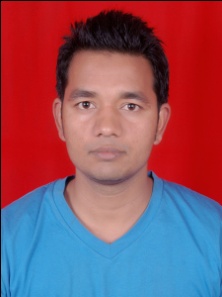 SALMAN E- Mail ID: salman.383178@2freemail.com  OBJECTIVEDedicated, dynamic Electrical Engineer with a B.Tech. degree; seeking an entry level opportunity to work Experience 3 years in the electrical department of an established, having good academic and professional study records. I am willing to work in competitive working environment. I accept challenges in the new technologies and having good team sprit for achievement of the organization goal.TECHNICAL SKILLSIdentification of Electrical equipment like switchgears, Motors, Transformer etc. as per specification.Calculation and sizing of Transformer, Circuit breaker, Cable, Fuse, Ups etc.as per specification.Selection of Relay, ELCB, RCCB, MCB.Knowledge of Single phase and Three phase wiring of home and industry.Knowledge of  Type test, Routine Test of Transformer.Protection of building and industries from lightning strokesTYPES OF CIRCUIT BREAKERS AND TESTINGHRC Fuse.Air Break Circuit Breaker.Acr Splitter Type Air Break Circuit Breaker.Magnetic Blowout Type Air Break circuit Breaker.Oil Circuit Breaker.Air Blast Circuit Breaker.Sulphur Hexafluoride Circuit Breaker (SF6).Vacuum Circuit Breaker.EMPLOYMENT HISTORYEMPLOYER	: 	M/S SALASAR STEEL UDYOG UNDER GAIL INDIA LIMITEDDesignation 	:	ELECTRICAL ENGINEERDuration 	:	Aug 2016  to  Dec 2017.Project   	:	GAIL MAINTENANCE Role & Responsibilities:Maintenance of Generators, Transformers, Switchgear, MCCs.VFD, etc.PLC, DCS and Security systems.Installation of Power and lighting System.Cable Sizing Selection.Laying of HT and LT cables according to schedule.Maintaining the safety measures at job site.Single line diagram.Termination of Electrical panels.Oversee the construction of electrical systems in the plant including assisting engineering with complex electrical drawings; ensure all work complies with National Electrical Code (NEC) standards.EMPLOYER	:	M/S HITECH CONSTRUCTION AND PROJECTS UNDER RELIANCE INDUSTRIES LIMITED.Designation 	:	ELECTRICAL CONSTRUCTION ENGINEERDuration      	:	Jun 2015 to July 2016 Project         	:	IDC-2  Project J-3 Role &Responsibilities:Transformer Assembling(Schneider Electric Transformer, ALSTOM Transformer, Bharat Bijlee), Chiller Plant installation, HT &LT Cable laying, Glands & termination, Installation control panel, Tray work, Bus duct,33kv cable routing layout, GIS substation equipment layout, Testing and Commissioning of Control Panels and Relay Panels, single line diagram, Panel Room Layout, Panel Earthing layout, Panel cut-out and Layout, Cable Tray mounted on wall Drawing with Plan, Section and Layout, Typical earth Pit drawing, Lighting Layout of switchgear Room, Cable tray Drawing, Megger testing, Cable Continuity Testing, EMPLOYER	:	M/S GENUS POWER INFRASTRUCTURES LIMITED, Jaipur, Rajasthan.Duration	:	May-2015 to June 2015.Designation	:	Assistant Engineer (Electrical)Responsibilities	:	Maintenance of Inverter, 3-phase Meter & Basic designing of PCB.PROFESSIONAL QUALIFICATION:ACADEMIC QUALIFICATION:COMPUTER SKILLS:Language	:	Basic C Operating system	:	Windows 98/XP,Other software	:	MS Office & Auto CAD (ELECTRICAL)TRAINING:Prolific System & technologies Pvt.Ltd. Noida, U.PProgrammable Logic Controller.Allen Bradley PLC, Siemens PLC.Wonderware INTOUCH SCADAL&T Switchgear training Centre, Lucknow, U.PSelection of Relay, ELCB, RCCB, MCB.Single phase and Three phase wiringACHIEVEMENT:Coordinator (World record workshop), RCERT, Jaipur.Leadership in class and achieve many certificate in extra activity.PLC & SCADA.     EXTRA CURRICULAR ACTIVITIES:Captained the School team in various Inter-School Football tournaments. Member of a School Cricket team.STRENGTHS:Diligent in handling responsibility.Ability to grasp new concept for the knowledge.Will Power.Willingness to learn.LANGUAGES KNOWN:English, Hindi & UrduPERSONAL DETAILS:Nationality	:	IndianGender	:	Male
Civil Status	:	Single
Date of Birth	:	11th January, 1994.Religion	:	IslamPASSPORT DETAILS:Passport Issue date	:	05.11.2013Passport Expiry date:	04.11.2023Place of Issue	:	PatnaHOBBIES:Body building, Football, Web surfing.DECLARATION:   I confirm that the information provided by me is true to the best of my knowledge and belief. DegreeYearInstituteUniversityAggregate / %ageB-Tech (Electrical Engineering)2011- 2015Regional College for Education, Research & Technology, Jaipur, (Raj.)Rajasthan Technical University, Kota (Raj)61.0%Degree/ CertificateBoardYear% ageIntermediate (10+2)Bihar School Examination Board201162.0%Secondary School Examination (10th)Bihar School Examination Board200950.0%